Naslov na hrvatskom jeziku (Arial 16, Bold, poravnanje lijevo)Ime i prezime1, Ime i prezime2, ...1Zavod, Fakultet, Sveučilište u Zagrebu ili druga institucija zaposlenja  2Zavod, Fakultet, Sveučilište u Zagrebu ili druga institucija zaposlenja  Doktorski studij: naziv doktorskog studija, Fakultet na kojem se izvodi doktorski studij Korespondencija i izlaganje: Ime i prezime doktoranda, e-mail Vrsta izlaganja: usmeno/posterSažetakSažetak na hrvatskom jeziku (Arial 10, Regular, poravnjanje obostrano, najviše 1500 znakova s prazninama)Ključne riječi: do 5 ključnih riječi odvojenih zarezom (Arial 10, Italic, poravnanje lijevo)Naslov na engleskom jeziku (Arial 16, Bold, poravnanje lijevo)AbstractSažetak na engleskom jeziku (Arial 10, Regular, poravnjanje obostrano, najviše 1500 znakova s prazninama)Key words: do 5 ključnih riječi odvojenih zarezom (Arial 10, Italic, poravnanje lijevo)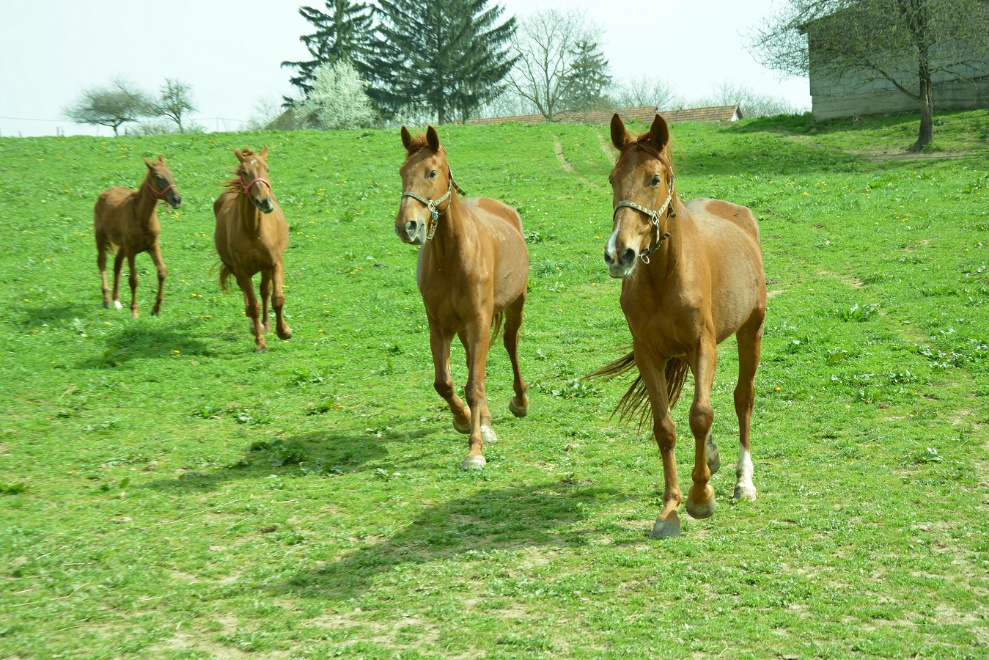 Slika 1. Slika koja iluastrira temu istraživanja (najveće dimenzije slike 16 x 10 cm)Literatura (primjer navođenja literature)Luterbacher, J. R. and 45 co-authors (2012): A Review of 2000 Years of Paleoclimatic Evidence in the Mediterranean, in The Climate of the Mediterranean Region, edited by P. Lionello, pp. 87-185, Elsevier, Oxford, doi:http://dx.doi.org/10.1016/B978-0-12-416042- 2.00002-1.Anić, M., (1957): Crni bor u sjevernom Velebitu. Glas. šum. Pokuse, 13: 461-508.IPCC, 2013: Climate Change 2013: The Physical Science Basis. Contribution of Working Group I 330 to the Fifth Assessment Report of the Intergovernmental Panel on Climate Change. Cambridge 331 University Press, Cambridge, United Kingdom and New York, NY, USA, 1535 pp.Levanič ,T.; Poljanšek, S.; Toromani, E., (2014): Early summer temperatures reconstructed from black pine (Pinus nigra Arnold) tree-ring widths from Albania. The Holocene, 25: 469-481.Poljanšek, S.; Levanič, T.; Ballian, D.; Jalkanen, R., (2015): Tree growth and needle dynamics of P. nigra and P. sylvestris and their response to climate and fire disturbances. Trees, 29: 683-694.Kratki životopis doktorandaŽivotopis doktoranda na hrvatskom jeziku (Arial 10, Regular, poravnjanje obostrano, najviše 1500 znakova s prazninama)Fotografija doktoranda (veličine 6 x 8 cm)*Poslati najkasnije do 16. srpnja 2021. godine na e-mail adresu prof.dr.sc. Ante Ivankovića (aivankovic@agr.hr) predsjednika Organizacijskog odbora Dana doktorata Biotehničkog područja 2021. 